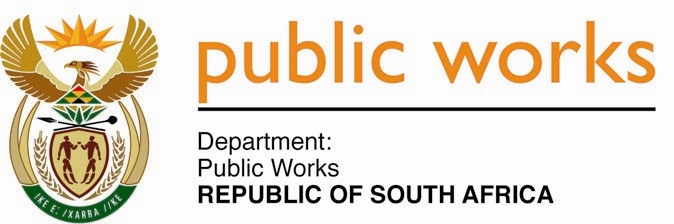 MINISTRYPUBLIC WORKS AND INFRASTRUCTUREREPUBLIC OF SOUTH AFRICA Department of Public Works l Central Government Offices l 256 Madiba Street l Pretoria l Contact: +27 (0)12 406 1627 l Fax: +27 (0)12 323 7573Private Bag X9155 l CAPE TOWN, 8001 l RSA 4th Floor Parliament Building l 120 Plain Street l CAPE TOWN l Tel: +27 21 402 2219 Fax: +27 21 462 4592 www.publicworks.gov.za NATIONAL ASSEMBLYWRITTEN REPLYQUESTION NUMBER:					        	344 [NO. NW355E]INTERNAL QUESTION PAPER NO.:				02 of 2022DATE OF PUBLICATION:					        	18 FEBRUARY 2022DATE OF REPLY:						           11 MARCH 2022344	Mr D Joseph (DA) asked the Minister of Public Works and Infrastructure:(1)	With reference her reply to question 2608 on 3 December 2021 on the illegal occupation at Knoflokskraal Grabouw, Western Cape, (a) on what date did the property belong to the State, (b) who were the owners before it became State property and (c) what is the (i) size and (ii) value of the land;(2)	whether the land was used productively prior to the occupation; if not, what are the future land use plans; if so, what was the activity; (3)	whether she will consider transferring the land to the local municipality; if not, why not; if so, what are the relevant details?			          NW355E_______________________________________________________________________________REPLY:The Minister of Public Works and Infrastructure: I have been informed by the Department that:1 (a) Caledon RD, Grabouw : The Farm Vlakte No. 445 was registered in Name of the Republic of South African in 1975.Caledon RD, Grabouw: Farms No. 335 & 336 were registered in the Name of the Republic of South Africa in 1911.   (b)	- The Farm Vlakte No. 445 was previously an unregistered piece land. The Previous owner The Farms Knoflokskraal No. 335 & 336 was Daniel Eliza Klem.(c)(i)	-The Farm Vlakte No. 445 measures 1355, 17.78 hectares.   The Farm Knofloskraal No. 335 measures 311.4212 hectares and Farm No.336   measures 166.5197 hectares. (ii)	The current value of the properties is not yet determined.(2) 	The land parcels were allocated the Department of Environment, Forestry and Fisheries (DEFF) for forest plantation purposes and those leases have since expired.(3)     DEFF must re-apply for the use of the said properties and has not yet done so officially. Once the application is received, it will be considered and processed in line with G.I.A.M.A.